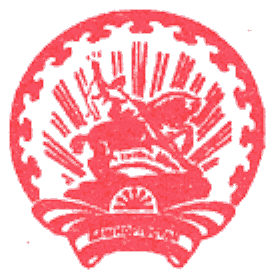 Об утверждении Положения о порядке уведомления представителя нанимателя (работодателя) о фактах обращения в целях склонения муниципального служащегок совершению коррупционных правонарушенийВ соответствии с Федеральным законом от 25.12.2008 №273-ФЗ "О противодействии коррупции", в целях предупреждения и пресечения коррупционных проявлений на муниципальной службе муниципального района Янаульский район Республики Башкортостан ПОСТАНОВЛЯЮ:  1. Утвердить прилагаемое Положение о порядке уведомления представителя нанимателя (работодателя) о фактах обращения в целях склонения муниципального служащего к совершению коррупционных правонарушений.2. Назначить ответственным за ведение и хранение журнала регистрации уведомлений о фактах обращения в целях склонения муниципального служащего к совершению коррупционных правонарушений главного специалиста по кадрам администрации муниципального района Янаульский район Республики Башкортостан. 	3. Управляющему делами администрации муниципального района Янаульский район Республики Башкортостан (Фатхуллин Р.Р.) ознакомить муниципальных служащих с настоящим постановлением.Контроль за исполнением настоящего постановления оставляю за собой.Главаадминистрации  						                   И.А. ВАЗИГАТОВДаутов Р.Т.2 11 74Приложениек постановлению главы администрациимуниципального района Янаульский районот «____» июля 2009 года  №______ ПОЛОЖЕНИЕо порядке уведомления представителя нанимателя (работодателя) о фактах обращения в целях склонения муниципального служащего к совершению коррупционных правонарушенийI. Общие положения	1.1. Настоящее Положение в соответствии с пунктом 5 статьи 9 Федерального закона от 25.12.2008 №273-ФЗ "О противодействии коррупции" определяет порядок уведомления представителя нанимателя (работодателя) о фактах обращения в целях склонения муниципального служащего к совершению коррупционных правонарушений (далее – уведомление), устанавливает перечень сведений, содержащихся в уведомлениях, порядок регистрации уведомлений, организации проверки этих сведений и принятие решений по результатам рассмотрения уведомлений.	1.2. Действие настоящего Положения распространяется на муниципальных служащих, для которых Глава администрации муниципального района Янаульский район РБ является представителем нанимателя (работодателем). II. Порядок уведомления представителя нанимателя (работодателя) о фактах обращения в целях склонения муниципального служащего к совершению коррупционных правонарушений	2.1. Во всех случаях обращения к муниципальному служащему каких-либо лиц в целях склонения его к совершению коррупционных правонарушений муниципальный служащий обязан в течение 3 рабочих дней уведомить о данных фактах представителя нанимателя (работодателя).	2.2. Направление уведомления представителя нанимателя (работодателя) производится по форме согласно приложению № 1 к Положению.	2.3. В уведомлении указывается:	- фамилия, имя, отчество муниципального служащего, направившего уведомление (далее – уведомитель), контактный телефон;- замещаемая должность муниципальной службы уведомителя;	- информация об обращении к уведомителю каких-либо лиц в целях склонения его к совершению коррупционных правонарушений (излагается         в свободной форме);	- информация об исполнении муниципальным служащим обязанности    по уведомлению органов прокуратуры или других государственных органов об обращении к нему каких-либо лиц в целях склонения его к совершению коррупционных правонарушений;	- подпись уведомителя;	- дата составления уведомления. III. Порядок регистрации уведомлений	Уведомление муниципального служащего подлежит обязательной регистрации в журнале регистрации уведомлений о фактах обращения в целях склонения муниципального служащего к совершению коррупционных правонарушений (далее – журнал регистрации), который оформляется, ведется и хранится у главного  специалиста по кадрам администрации муниципального района Янаульский район Республики Башкортостан по форме согласно приложению № 2 к Положению.IV. Организация проверки сведений	Организация проверки сведений об обращении к муниципальному служащему каких-либо лиц в целях склонения муниципального служащего к совершению коррупционных правонарушений подлежит рассмотрению на комиссии по урегулированию конфликта интересов муниципальных служащих  муниципального района Янаульский район Республики Башкортостан.Управляющий делами администрации							Р.Р. ФАТХУЛЛИНПриложение № 1к Положению о порядке уведомленияпредставителя нанимателя (работодателя)о фактах обращения в целях склонениямуниципального служащего к совершениюкоррупционных правонарушенийГлаве администрации                                                                                        муниципального района                                                                                         Янаульский район  РБ                                                                                          ВАЗИГАТОВУ И.А.                                                                                                                   (Ф.И.О. муниципального служащего) (замещаемая должность муниципальной    службы)УВЕДОМЛЕНИЕВ соответствии со статьей 9 Федерального закона от 25.12.2008       №273-ФЗ "О противодействии коррупции"я,	,                                             (Ф.И.О., замещаемая должность муниципальной службы)настоящим уведомляю об обращении ко мне "	"	20	г.гражданина (ки)	(Ф.И.О.)в целях склонения меня к совершению коррупционных действий, а именно:(перечислить, в чем выражается склонение к коррупционным правонарушениям)Настоящим подтверждаю, что мною___________________________	                                                                                                               (Ф.И.О.)обязанность об уведомлении органов прокуратуры или других государственных органов выполнена в полном объеме.«____» _____________ 200__ г.                                          _________________          ________________________        Уведомление зарегистрировано в журнале регистрации «___» _____________ 200___ г. №___________________________(подпись ответственного лица)Приложение № 2к Положению о порядке уведомленияпредставителя нанимателя (работодателя)о фактах обращения в целях склонениямуниципального служащего к совершениюкоррупционных правонарушенийЖУРНАЛрегистрации уведомлений о фактах обращения в целях склонения муниципального служащего к совершению коррупционных правонарушенийKАРАРKАРАРKАРАРKАРАРПОСТАНОВЛЕНИЕПОСТАНОВЛЕНИЕПОСТАНОВЛЕНИЕПОСТАНОВЛЕНИЕ«   28  »    июль	2009 й.№ 1039№ 1039  «  28   »     июля	2009 г.№п/пДатарегистрацииФ.И.О.,должностьуведомителяКраткое изложение обстоятельств делаДата и место обращенияПримечание